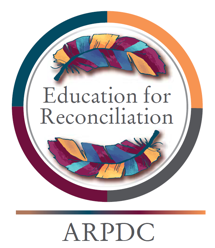 Elders and Knowledge KeepersActivityAfter reading the roles elders and knowledge keepers have within their communities and viewing the videos about the importance of elders, begin the KWLH graphic organizer to record how an elder or knowledge keeper could be honored within your own contexts.What we KnowWhat we want to find outWhat we learnedHow can I use what we learnedWho is an Elder-Knowledge KeeperWhat is the role of the Elder –Knowledge KeeperWhat protocols are used to invite an Elder-Knowledge Keeper into the our own context?